Во исполнение Федерального закона от 06 октября 2003 года №131 – ФЗ «Об общих принципах организации местного самоуправления в Российской Федерации», и в целях соблюдения правил охраны жизни людей на водных объектах на территории Ленского района: рекомендовать главам муниципальных образований Ленского района, руководителям предприятий и организаций:продлить на территории муниципального образования «Ленский район» месячник безопасности людей на водных объектах в зимний период с 30 декабря 2021 года по 30 апреля 2022 года;объявить и провести акцию «Безопасный лед» в последнюю неделю месяца в период с ноября 2021 года по май 2022 года (1 этап с 23.11.2021 – 28.11.2021; 2 этап с 20.12.2021 – 26.12.2021; 3 этап с 24.01.2022 – 30.01.2022; 4 этап с 21.02.2022 – 27.02.2022; 5 этап с 21.03.2022 – 27.03.2022; 6 этап с 25.04.2022 – 01.05.2022);провести заседания комиссии по чрезвычайным ситуациям и обеспечению пожарной безопасности и выработать мероприятия по обеспечению безопасности людей на водных объектах в зимний период;повысить эффективность совместной работы с западным отделением ГИМС МЧС России по Республике Саха (Якутия), организовать работу по информированию населения о мерах по обеспечению безопасности людей на водных объектах;назначить ответственных лиц за обеспечение безопасности людей на водных объектах, в том числе в традиционных местах массового выхода людей на лед и подледного лова рыбы, на ледовых переправах, в местах заготовки льда на водных объектах и т.д.;принять меры по выработке дополнительных мероприятий обеспечения безопасности людей на водных объектах;в установленном порядке провести работу по оформлению незарегистрированных ледовых переправ, организации движения по ним и принятию необходимых мер по их обустройству;в местах массового скопления людей на льду организовать временные спасательные посты; обеспечить создание необходимого количества патрульных групп для контроля за местами массового выхода на лед для подледного лова рыбы, местами заготовки льда, а также несанкционированными местами выхода (выезда) граждан (автотранспорта) на лед;совместно с западным отделением ГИМС МЧС России по Республике Саха (Якутия) провести разъяснительную работу в детских и образовательных учреждениях, предприятиях и организациях о необходимости соблюдения мер безопасности на водных объектах;информацию о принятых нормативно-правовых актах представить в управление производственного развития МО «Ленский район» посредством электронной почты: otr_lensk@mail.ru в срок до 27 декабря 2021 года.Административной комиссии МО «Ленский район»:активизировать практику применения статьей КоАП РС(Я) и составления протоколов об административных правонарушениях за нарушения правил безопасности на водных объектах;совместно с Западным отделением ГИМС, ОВД РФ по Ленскому району, ОВО по Ленскому району - филиала ФГКУ «Управления вневедомственной охраны войск национальной гвардии РФ по РС(Я) организовать на постоянной основе проведение рейдов и патрулирований в несанкционированных местах выхода (выезда) граждан (автотранспорта) на лед.Главному специалисту управления делами (Иванской Е.С) опубликовать настоящее распоряжение в районных средствах массовой информации.Контроль исполнения настоящего распоряжения возложить на и.о. первого заместителя главы Каражеляско Е.С.Муниципальное образование«ЛЕНСКИЙ РАЙОН»Республики Саха (Якутия)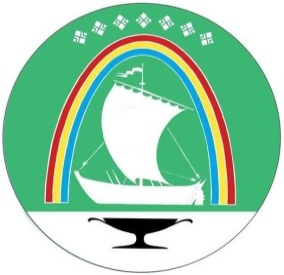 Саха Өрөспүүбүлүкэтин«ЛЕНСКЭЙ ОРОЙУОН» муниципальнайтэриллиитэ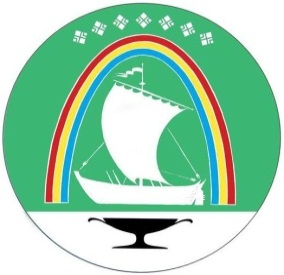 Саха Республикатын«ЛЕНСКЭЙ ОРОЙУОН» муниципальнайтэриллиитэ     РАСПОРЯЖЕНИЕ     РАСПОРЯЖЕНИЕ                          Дьаhал                          Дьаhал                          Дьаhал                г. Ленск                г. Ленск                             Ленскэй к                             Ленскэй к                             Ленскэй кот «27» _декабря__ 2021 года                                       № _01-04-2715/1__от «27» _декабря__ 2021 года                                       № _01-04-2715/1__от «27» _декабря__ 2021 года                                       № _01-04-2715/1__от «27» _декабря__ 2021 года                                       № _01-04-2715/1__от «27» _декабря__ 2021 года                                       № _01-04-2715/1__Об обеспечении безопасности людей на водных объектах на       территории Ленского района в зимний период 2021-2022 ггГлаваЖ.Ж. Абильманов